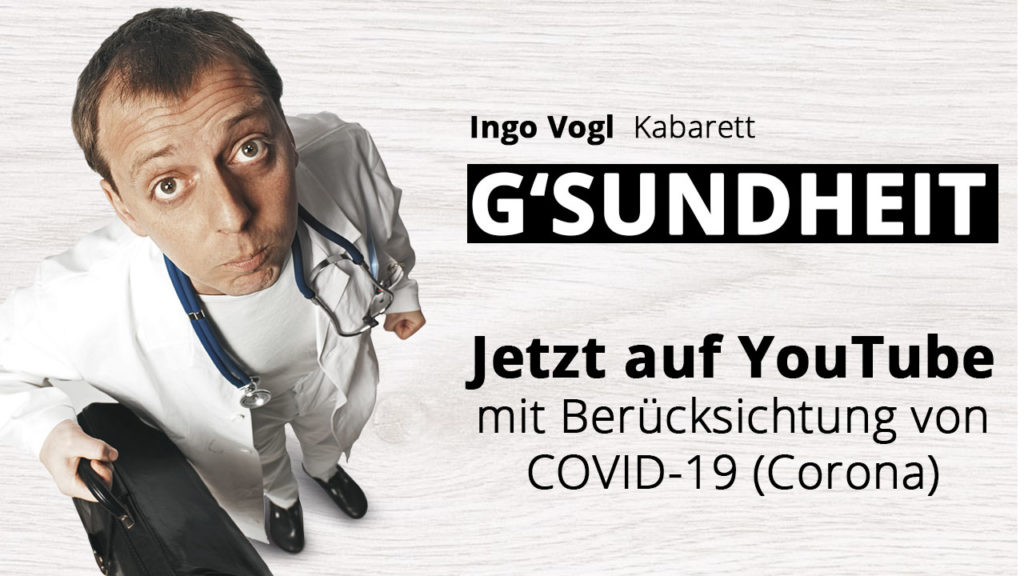 © Bergauer.cc